ČETVRTAK, 26. 03.2020.HRVATSKI JEZIK-Napisati po jedan red velikog i malog tiskanog slova NJ-U pisanke malim tiskanim slovima prepisati:LJUBAV, PRIJATELJ, NJUŠKA, KONJPAO JE SNIJEG.ANJA I LJILJANA PRAVE SNJEGOVIĆA.GDJE SU KORNJAČE?BEREM TREŠNJE.SVI VOLIMO PUTOVANJA.-Naučiti čitati tekst                                                          ČITAM UKUĆANIMAStela voli salatu s limunom. Toni nosi Tinovu šarenu vestu. Vita šeta s Natašom. Ana teti Lani nosi novine. Mislav mašta o slasnim malinama. Lota, ostani u stanu! Slomio si stol! Što sve voliš? Mia mašta o vilama.MATEMATIKA-Danas ćemo vježbati jednoznamenkaste i dvoznamenkaste brojeve, zato će učenici riješiti 4. zad. u udžbeniku na 66. str.-Ako voliš matematiku i želiš još malo vježbati, riješi i ove zadatke.Koliko jaja stane u praznu kutiju? Spoji.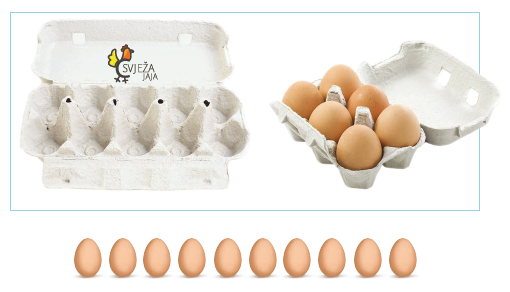 Izračunaj koliko jaja više stane u veću kutiju nego u manju.Koliko će jaja ostati u većoj kutiji ako se dva jaja razbiju?PRIRODA I DRUŠTVO-Jučer su učenici promatrali fotografije o proljeću  na 24. i 25. str., -Današnji je zadatak riješiti 1.,2.,3.,4.,5.,6.i 7. zad. u udžbeniku na 26. i 27. str.-Pročitaj i razmisli.O proljeću već puno znam.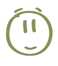 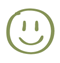 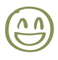 Saznala/saznao sam nešto novo o proljeću.Mogu ispričati drugima što znam o proljeću.Mogu usporediti proljeće s ostalim godišnjim dobima.